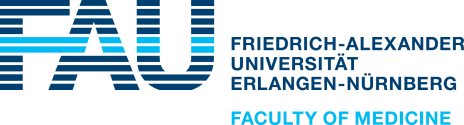 An dieStudiengangsleitung Mol. Medizinc/o Dr. Simone ReiprichInstitut für BiochemieFahrstraße 1791054 ErlangenMaster’s Thesis Submission FormDegree Program: Molecular MedicineName:Student registration number (Matrikelnummer):Due date: Date of submission:Herewith I confirm the submission of the Master’s thesis in due time.Date, Signature und stamp of the first examiner